Researcher Links WorkshopAda pertanyaan?Hubungi kami online atau telepon kantor kami di Jakarta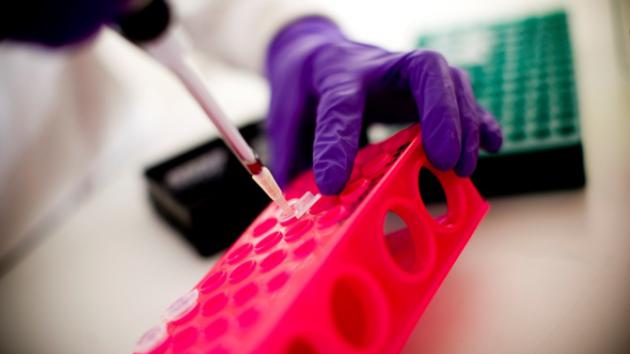 Workshop grants - Newton Fund/Researcher Links - July 2016 Daftar Sekarang Researcher Links Workshop akan menyatukan para peneliti dari UK dan Indonesia untuk berpartisipasi dalam sebuah lokakarya yang berfokus pada meningkatkan dan menguatkan hubungan untuk kolaborasi di masa depan dan meningkatkan kesempatan berkarir para peneliti. KesempatanPanggilan untuk Mengajukan Proposal Kesempatan Pendaftaran Lokakarya (INDIVIDUAL)Kami mengundang peneliti pemula untuk mendaftar dalam lokakarya yang akan datang, seluruh biaya perjalanan dan akomodasi akan ditanggung oleh Newton Researcher Links Programme. Detil dari lokakarya yang akan datang dapat dilihat di bawah ini. Untuk informasi lebih lanjut dan pendaftaran, klik pada kolom disebelah kanan.Workshop grants - Newton Fund/Researcher Links - July 2016 Daftar Sekarang  267  2  269 Newton Researcher LinksResearcher Link WorkshopResearcher Links Travel GrantsBantuan untuk mendapatkan mitra dari Inggris Opens in a new tab or window.Cari tahu bagaimana mendapat dukungan untuk berkolaborasi.Tips mendapatkan mitra dari Inggris Opens in a new tab or window.Tips untuk bermitraKesempatanArea PrioritasPeriode PendaftaranTautanWorkshop grants - Newton Fund/Researcher Links - July 2016Kesehatan dan ilmu hehidupanKetahanan panganKeamanan energiKetahanan lingkunganPembangunan perkotaan yang berkelanjutanIlmu pengetahuan dan kebijakan teknologiMaritimJuli - 19 September 2016 (tutup 16:00 waktu UK)DaftarTopikTanggalKoordinatorTautanMaternal and Infant Health and Nutrition in Indonesia: An interdisciplinary workshop exploring opportunities and challenges for collaborative research, policy and practice development28th August – 1st September 2016Sheffield Hallam University and Andalas University IndonesiaAplikasi sudah ditutupM2B (Maximising Migration Benefits): Indonesian Migrant Workers from Security to Development19th – 21st September 2016SOAS, University of London and Universitas IndonesiaKunjungi Opens in a new tab or window.Adopting an R-Urban model: empowering local communities to develop sustainable built environments in developing countries30th Nov – 4th Dec 2016University of Nottingham and Islamic University of IndonesiaTBA Enhancing early psychosis care: transforming the nursing workforce through innovation in evidence based practice29th  August – 1st Sept 2016University of Manchester and National Centre for Mental HealthTBA Tropical forest biodiversity and carbon storage: developing a roadmap for a long-term forest monitoring network in Indonesia13th – 16th Sept 2016Manchester Metropolitan University and Environment Research Development and Innovation AgencyTBA 